                     AANMELDINGSFORMULIER Landelijk Recreanten Team Toernooi, zaterdag 10 maart 2018       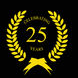 Locatie: Sportcomplex Valkenhuizen, Beukenlaan 3, 1362 MA Arnhem - Het verzoek is om van alle deelnemers bovenstaande gegevens in te vullen!- Ieder team bestaat uit minimaal twee dames en twee heren (uitbreiding is mogelijk tot   maximaal vier dames en/of vier  heren).- Inschrijving geschiedt in volgorde binnenkomst inschrijvingen en betalingen.- Niet-leden van Badminton Nederland betalen € 10,- extra, maar worden dan lid van   Badminton Nederland tot eind 2017.- Meer informatie via  Marco Jansma  tel. 06-52061317 of via lrtt.nl- Het inschrijfgeld bedraagt  € 42,50 per team. Dit dient direct bij inschrijving te worden voldaan op IBAN: NL50 RABO 0138 079 722 BIC: RABONL2U  t.n.v. Badminton Nederland,Nieuwegein,  onder vermelding  ‘ 25e LRTT + Team naam’.Let op! Inschrijving verplicht, UITERAARD, tot betalen!Dit aanmeldingsformulier uiterlijk op 10 februari  2018 retourneren (bij voorkeur!)  per e-mail aan: lrtt@badminton.nl of via inschrijfformulier op lrtt.nl 